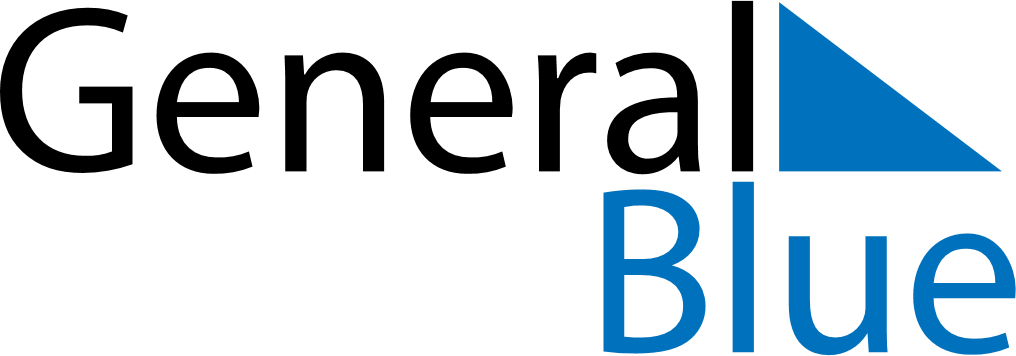 August 2024August 2024August 2024August 2024August 2024August 2024Sorumsand, Viken, NorwaySorumsand, Viken, NorwaySorumsand, Viken, NorwaySorumsand, Viken, NorwaySorumsand, Viken, NorwaySorumsand, Viken, NorwaySunday Monday Tuesday Wednesday Thursday Friday Saturday 1 2 3 Sunrise: 4:56 AM Sunset: 9:46 PM Daylight: 16 hours and 49 minutes. Sunrise: 4:58 AM Sunset: 9:43 PM Daylight: 16 hours and 44 minutes. Sunrise: 5:01 AM Sunset: 9:41 PM Daylight: 16 hours and 40 minutes. 4 5 6 7 8 9 10 Sunrise: 5:03 AM Sunset: 9:38 PM Daylight: 16 hours and 35 minutes. Sunrise: 5:05 AM Sunset: 9:36 PM Daylight: 16 hours and 30 minutes. Sunrise: 5:08 AM Sunset: 9:33 PM Daylight: 16 hours and 25 minutes. Sunrise: 5:10 AM Sunset: 9:30 PM Daylight: 16 hours and 20 minutes. Sunrise: 5:13 AM Sunset: 9:28 PM Daylight: 16 hours and 15 minutes. Sunrise: 5:15 AM Sunset: 9:25 PM Daylight: 16 hours and 10 minutes. Sunrise: 5:17 AM Sunset: 9:22 PM Daylight: 16 hours and 5 minutes. 11 12 13 14 15 16 17 Sunrise: 5:20 AM Sunset: 9:20 PM Daylight: 15 hours and 59 minutes. Sunrise: 5:22 AM Sunset: 9:17 PM Daylight: 15 hours and 54 minutes. Sunrise: 5:25 AM Sunset: 9:14 PM Daylight: 15 hours and 49 minutes. Sunrise: 5:27 AM Sunset: 9:11 PM Daylight: 15 hours and 44 minutes. Sunrise: 5:29 AM Sunset: 9:09 PM Daylight: 15 hours and 39 minutes. Sunrise: 5:32 AM Sunset: 9:06 PM Daylight: 15 hours and 33 minutes. Sunrise: 5:34 AM Sunset: 9:03 PM Daylight: 15 hours and 28 minutes. 18 19 20 21 22 23 24 Sunrise: 5:37 AM Sunset: 9:00 PM Daylight: 15 hours and 23 minutes. Sunrise: 5:39 AM Sunset: 8:57 PM Daylight: 15 hours and 18 minutes. Sunrise: 5:41 AM Sunset: 8:54 PM Daylight: 15 hours and 12 minutes. Sunrise: 5:44 AM Sunset: 8:52 PM Daylight: 15 hours and 7 minutes. Sunrise: 5:46 AM Sunset: 8:49 PM Daylight: 15 hours and 2 minutes. Sunrise: 5:49 AM Sunset: 8:46 PM Daylight: 14 hours and 57 minutes. Sunrise: 5:51 AM Sunset: 8:43 PM Daylight: 14 hours and 51 minutes. 25 26 27 28 29 30 31 Sunrise: 5:53 AM Sunset: 8:40 PM Daylight: 14 hours and 46 minutes. Sunrise: 5:56 AM Sunset: 8:37 PM Daylight: 14 hours and 41 minutes. Sunrise: 5:58 AM Sunset: 8:34 PM Daylight: 14 hours and 35 minutes. Sunrise: 6:01 AM Sunset: 8:31 PM Daylight: 14 hours and 30 minutes. Sunrise: 6:03 AM Sunset: 8:28 PM Daylight: 14 hours and 25 minutes. Sunrise: 6:05 AM Sunset: 8:25 PM Daylight: 14 hours and 19 minutes. Sunrise: 6:08 AM Sunset: 8:22 PM Daylight: 14 hours and 14 minutes. 